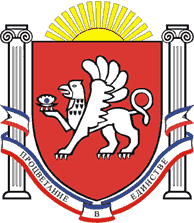 РЕСПУБЛИКА КРЫМРАЗДОЛЬНЕНСКИЙ РАЙОНАДМИНИСТРАЦИЯ КОВЫЛЬНОВСКОГО СЕЛЬСКОГО ПОСЕЛЕНИЯПОСТАНОВЛЕНИЕ23 августа 2023 г.				с. Ковыльное					№ 196О внесении изменений в постановление Администрации Ковыльновского сельского поселения от 08.07.2019 № 240 «Об утверждении Порядка финансирования мероприятий по сохранению, популяризации и государственной охране объектов культурного наследия за счёт средств, получаемых от использования находящихся в муниципальной собственности объектов культурного наследия, включённых в Единый государственный реестр объектов культурного наследия (памятников истории и культуры) народов Российской Федерации, и (или) выявленных объектов культурного наследия»          В соответствии с Федеральными законами от 06.10.2003 № 131-ФЗ «Об общих принципах организации местного самоуправления в Российской Федерации», от 25.06.2002 года № 73-ФЗ «Об объектах культурного наследия (памятниках истории и культуры) народов Российской Федерации», от 14.04.2023 № 129-ФЗ «О внесении изменений в отдельные законодательные акты Российской Федерации», Уставом муниципального образования Ковыльновское сельское поселение Раздольненского района Республики Крым, принимая во внимание информационное письмо прокуратуры Раздольненского района от 29.06.2023 № Исорг-20350020-1613-23/-20350020, заключение прокуратуры Раздольненского района от 17.08.2023 №Исорг-20350020-1996-23/5879-20350020ПОСТАНОВЛЯЮ:1. Внести в постановление Администрации Ковыльновского сельского поселения от 08.07.2019 № 240 «Об утверждении Порядка финансирования мероприятий по сохранению, популяризации и государственной охране объектов культурного наследия за счёт средств, получаемых от использования находящихся в муниципальной собственности объектов культурного наследия, включённых в Единый государственный реестр объектов культурного наследия (памятников истории и культуры) народов Российской Федерации, и (или) выявленных объектов культурного наследия» следующие изменения:в приложении к постановлению:а) пункт 1.1 раздела I дополнить вторым абзацем следующего содержания:«Правовые положения настоящего Порядка распространяют свое действие на финансирование из местного бюджета мероприятий по сохранению и популяризации объектов культурного наследия, расположенных на территории Ковыльновского сельского поселения Раздольненского района Республики Крым, находящихся в федеральной собственности или собственности Республики Крым.».2. Обнародовать настоящее постановление на информационных стендах населенных пунктов Ковыльновского сельского поселения и на официальном сайте Администрации Ковыльновского сельского поселения в сети Интернет http://kovilnovskoe-sp.ru/.3. Настоящее постановление вступает в силу с момента официального обнародования. 4. Контроль за исполнением постановления оставляю за собой.Председатель Ковыльновского сельскогосовета- глава АдминистрацииКовыльновского сельского поселения                                            Ю.Н.Михайленко